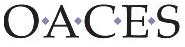 2018 Counselor Educator of the YearThe purpose of the Counselor Educator of the Year Award is to honor consistent excellence in teaching and training in counseling, counselor education, or counseling supervision. Nominations are limited to those individuals who serve as full-time faculty in an Ohio counseling, counselor education, or counseling supervision program. The Counselor Educator of the Year should be someone who is an exceptionally dedicated, knowledgeable, and skilled teacher/trainer in any state-approved or accredited program, who is planning to continue in an active teaching status. The Counselor Educator of the Year candidate should meet many, if not all, of the following criteria:Has teaching as the primary responsibility rather than administrative or supervisory responsibilitiesInspires students of all backgrounds and abilities to learnDemonstrates strong ability to foster excellence in education as evidenced by ongoing contributions to the improvement of student learning and the learning environmentAnticipates actively continuing in his/her teaching career for at least five (5) more yearsHas the respect and admiration of students, graduates, and colleaguesUses innovative instructional methods and technology to enhance learningAny OACES member is eligible for nomination and may be nominated by any OACES member. Award recipients will be selected by an Awards Committee chaired by the Past-President of OACES. Recipients will be announced at the Spring Conference. Deadline for receipt of nominations is close of business, Monday, April 23, 2018 Attach your nominations to an email to megmahon1@gmail.com and include the phrase “2018 CEOTY Nomination” in the subject line.Supporting statement (limit 500 words)Nominee:Nominator:Title:Title:Address:Address:PhonePhone:EmailEmail: